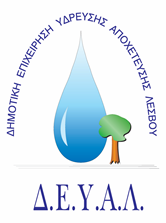 ΔΙΑΔΗΜΟΤΙΚΗ ΕΠΙΧΕΙΡΗΣΗ                                                               ΥΔΡΕΥΣΗΣ ΑΠΟΧΕΤΕΥΣΗΣ                                             ΛΕΣΒΟΥ                                                                                                          Προς                                                                                                          Δ.Ε.Υ.Α. ΛέσβουΕΝΔΕΙΚΤΙΚΟΣ ΠΡΟΫΠΟΛΟΓΙΣΜΟΣ	Προς Υπογραφή Προσφέροντος ή Εκπροσώπου του……………………………………………………… Όνομα υπογράφοντος……………………………………………….Αρ. Δελτίου Ταυτότητας/ΔιαβατηρίουΥπογράφοντος………………………………………………..Ιδιότητα υπογράφοντος……………………………………………… ΘΕΜΑ: Προμήθεια υλικών ύδρευσης για τις ανάγκες του αντλιοστασίου Ύδρευσης των Πύργων της Δ.Ε. Γέρας.Αρ. πρωτ. 13078/18-11-2020Α/ΑΠΟΣΟΤΗΤΑΠΕΡΙΓΡΑΦΗΚΟΣΤΟΣ11Πεντάοδο 1”           70,0021Σπιράλ 1” ένα (1) μέτρο           70,0031Κλειστό δοχείο διαστολής (Κ.Δ.Δ.) 60LIT κάθετο           70,0042Συστολή Αμερικής 3/8χ1/4           70,00ΚΑΘΑΡΗ ΑΞΙΑΚΑΘΑΡΗ ΑΞΙΑΚΑΘΑΡΗ ΑΞΙΑΚΑΘΑΡΗ ΑΞΙΑ 70,00ΦΠΑ 17%ΦΠΑ 17%ΦΠΑ 17%ΦΠΑ 17% 11,90ΣΥΝΟΛΟΣΥΝΟΛΟΣΥΝΟΛΟΣΥΝΟΛΟ           81,90